Державний університет “Житомирська політехніка”Факультет комп'ютерно-інтегрованих технологій, мехатроніки і робототехнікиКафедра автоматизації та комп’ютерно-інтегрованих технологій ім. проф. Б.Б. СамотокінаСпеціальність: 152 «Метрологія та інформаційно-вимірювальна техніка»Освітній рівень: «бакалавр»Державний університет “Житомирська політехніка”Факультет комп'ютерно-інтегрованих технологій, мехатроніки і робототехнікиКафедра автоматизації та комп’ютерно-інтегрованих технологій ім. проф. Б.Б. СамотокінаСпеціальність: 152 «Метрологія та інформаційно-вимірювальна техніка»Освітній рівень: «бакалавр»«ЗАТВЕРДЖУЮ»Проректор з НПР______А.В. Морозов«__» __________2019 р.Затверджено на засіданні кафедри автоматизації та комп’ютерно-інтегрованих технологій ім. проф. Б.Б. Самотокінапротокол №__ від «__» _______2019 р.Завідувач кафедри ______А.Г. Ткачук«__» __________2019 р.ТЕСТОВІ ЗАВДАННЯОснови метрологіїТЕСТОВІ ЗАВДАННЯОснови метрології№ п/пТекст завданняВаріанти відповіді№ п/пТекст завданняВаріанти відповіді1231.Основою класу точності засобу вимірювальної техніки єА. Відносна зведена похибка;Б. Додаткова похибка;В Основна та додаткова похибки;Г. Систематична похибка вимірювання;Д. Груба похибка.2.Як називається похибка, що характеризує відхилення результату вимірювання від істинного значення вимірювальної величиниА. Абсолютна похибка вимірювання;Б. Випадкова похибка;В. Систематична похибка;Г. Груба похибка;Д. Відносна зведена похибка.3. Як називаються дії, що проводяться із засобом вимірювальної техніки, з метою встановлення і підтвердження його придатності до застосуванняА. Повірка ЗВТ;Б. Перевірка ЗВТ;В. Градуювання ЗВТ;Г. Контроль якості;Д. Тестування ЗВТ.4.Яка похибка може бути обчислена як різниця між результатом вимірювання Х та істинним значенням вимірювальної величини Х0 за формулою = Х– Х0 А. Абсолютна похибка;Б. Зведена відносна похибка;В. Відносна похибка;Г. Випадкова похибка;Д. Систематична похибка.5Яка похибка обчислюється як відношення абсолютної похибки засобу вимірювальної техніки до нормованого значення ХNшкали приладу за формулою А. Абсолютна похибка;Б. Зведена відносна похибка;В. Відносна похибка;Г. Випадкова похибка;Д. Систематична похибка.6Яка похибка обчислюється як відношення абсолютної похибки вимірювання  до істинного значення а вимірювальної величини за формулою А. Абсолютна похибка;Б. Зведена відносна похибка;В. Відносна похибка;Г. Випадкова похибка;Д. Систематична похибка.7Яка похибка залежить від конструкції та технології виготовлення засобів вимірювальної техніки, що застосовуютьсяА. Інструментальна похибка;Б. Похибка методу вимірювання;В. Похибка відліку;Г. Суб’єктивна похибка;Д. Випадкова похибка.8Яка похибка обумовлюється органами відчуття спостерігачаА. Інструментальна похибка;Б. Похибка методу вимірювання;В. Похибка відліку;Г. Систематична;Д. Випадкова.9Яка похибка залежить від недосконалості методу вимірюванняА. Інструментальна похибка;Б. Методична похибка;В. Похибка відліку;Г. Систематична;Д. Випадкова.10Значення величини знайдене експериментальним шляхом та настільник наближене до істинного значення, що його можна використати замість істинного для конкретної мети А. Дійсне значення фізичної величини;Б. Результат вимірювання;В. Істинне значення фізичної величини;Г. Похибка вимірювання;Д. Результат спостереження.11Значення величини знайдене за допомогою вимірювання А. Дійсне значення фізичної величини;Б. Результат вимірювання;В. Істинне значення фізичної величини;Г. Похибка вимірювання;Д. Результат спостереження.12Значення величини, яке ідеально відображає властивості об’єкта А. Дійсне значення фізичної величини;Б. Результат вимірювання;В. Істинне значення фізичної величини;Г. Похибка вимірювання;Д. Результат спостереження.13Величина, що характеризує відхилення результату вимірювання від істинного значення вимірювальної величини А. Дійсне значення фізичної величини;Б. Результат вимірювання;В. Істинне значення фізичної величини;Г. Похибка вимірювання;Д. Результат спостереження.14Близькість результату вимірювання до істинного значення вимірювальної фізичної величиниА. Точність вимірювання;Б. Точність спостереження;В. Правильність вимірювання;Г. Правильність спостереження;Д. Результат вимірювання.15Різниця між результатом вимірювання X та істинним значенням X0 вимірювальної величини Δ= X- X0А. Абсолютна похибка;Б. Зведена похибка;В. Відносна похибка;Г. Випадкова похибка;Д. Систематична похибка.16Відношення абсолютної похибки ЗВТ Δ до нормованого значення XN шкали приладу А. Абсолютна похибка;Б. Зведена похибка;В. Відносна похибка;Г. Випадкова похибка;Д. Систематична похибка.17Відношення абсолютної похибки Δ до дійсного значення фізичної величини Xд А. Абсолютна похибка;Б. Зведена похибка;В. Відносна похибка;Г. Випадкова похибка;Д. Систематична похибка.18Головною характеристикою якості вимірювання вважаютьА. Точність вимірювання;Б. Швидкість вимірювання;В. Одноразовість вимірювання;Г. Багаторазовість вимірювання;Д. Кількість спостережень.19Робочий діапазонА. Інтервал значень в якому може бути отримана інформація про вимірювальну величину;Б. Частина повного діапазону, де відносна похибка не перевищує деякої заданої величини δ0;В. Частина повного діапазону, де відносна похибка перевищує деяку задану величину δ0;Г. Інтервал значень в якому не може бути отримана інформація про вимірювальну величину;Д. Інтервал значень від - до .20Повний діапазон цеА. Інтервал значень в якому може бути отримана інформація про вимірювальну величину;Б. Частина повного діапазону, де відносна похибка не перевищує деякої заданої величини δ0;В. Частина повного діапазону, де відносна похибка перевищує деяку задану величину δ0;Г. Інтервал значень в якому не може бути отримана інформація про вимірювальну величину;Д. Інтервал значень від - до .21Основними метрологічними параметрами засобів вимірювальної техніки єА. Чутливість, роздільна здатність, повний (динамічний) діапазон, робочий діапазон, варіація показів;Б. Чутливість, повний (динамічний) діапазон, робочий діапазон, відносна похибка, статична характеристика;В. Роздільна здатність, повний (динамічний) діапазон, робочий діапазон, варіація показів, статична характеристика;Г. Статична характеристика, відносна похибка, повний (динамічний) діапазон, робочий діапазон, варіація показів;Д. Чутливість, клас точності, повний (динамічний) діапазон, робочий діапазон, варіація показів.22Основними метрологічними характеристиками засобів вимірювальної техніки єА. Статична характеристика, приведена похибка, абсолютна похибка, відносна похибка;Б. Чутливість, роздільна здатність, повний (динамічний) діапазон, робочий діапазон, варіація показів;В. Статична характеристика, відносна похибка, повний (динамічний) діапазон, робочий діапазон, варіація показів;Г. Чутливість, клас точності, повний (динамічний) діапазон, робочий діапазон, варіація показів;Д. Чутливість, повний (динамічний) діапазон, робочий діапазон, відносна похибка, статична характеристика.23Метрологічний параметр, що характеризує здатність ЗВТ реагувати на зміну вхідного сигналуА. Чутливість;Б. Поріг чутливості;В. Роздільна здатність;Г. Варіація показів;Д. Похибка.24Мінімальна зміна значення вимірювальної величини, яка спроможна викликати мінімальну зміну показів називаєтьсяА. Чутливість;Б Поріг чутливості;В. Роздільна здатність;Г. Варіація показів;Д. Похибка.25Різниця між показами приладу на фіксованій точці шкали при плавному підході до неї від початкової та кінцевої позначки шкали: b=(Xmin-Xmax) називаєтьсяА. Чутливість;Б. Поріг чутливості;В. Роздільна здатність;Г. Варіація показів;Д. Похибка.26Виникнення випадкової похибки обумовлюєтьсяА. Спільним впливом на ЗВТ та об’єкт вимірювання багатьох випадкових факторів між якими відсутній взаємний зв’язок;Б. Спільним впливом на ЗВТ та об’єкт вимірювання багатьох випадкових факторів які між собою зв’язані; В. Впливом на ЗВТ та об’єкт вимірювання одного певного фактору, дію якого можна виключити;Г. Впливом на ЗВТ та об’єкт вимірювання  коливань атмосферного тиску;Д. Впливом на ЗВТ та об’єкт вимірювання тільки коливань температури навколишнього середовища.27Виникнення систематичної похибки обумовлюєтьсяА. Впливом на ЗВТ та об’єкт вимірювання певних факторів, які можна виявити та дію яких можна виключити;Б. Спільним впливом на ЗВТ та об’єкт вимірювання багатьох випадкових факторів між якими відсутній взаємний зв’язок;В. Спільним впливом на ЗВТ та об’єкт вимірювання багатьох випадкових факторів які між собою зв’язані;Г. Впливом на ЗВТ та об’єкт вимірювання  коливань атмосферного тиску;Д. Впливом на ЗВТ та об’єкт вимірювання тільки коливань температури навколишнього середовища.28Статична характеристикаА. Функціональна залежність між інформативними параметрами вихідного та вхідного сигналів ЗВТ, яка описується аналітичним виразом y=f(x) чи графіком;Б. Функціональна залежність між інформативним параметром вихідного сигналу ЗВТ та часом зміни цього сигналу;В. Функціональна залежність між інформативним параметром вхідного сигналу ЗВТ та часом зміни цього сигналу;Г. Функціональна залежність між інформативними параметрами вихідного та вхідного сигналів ЗВТ, яка описується тільки аналітичним виразом y=f(x);Д. Функціональна залежність між інформативними параметрами вихідного та вхідного сигналів ЗВТ, яка описується тільки графіком.29Випадкова похибкаА. Складова похибки вимірювання, що змінюється випадково при повторних вимірюваннях однієї та тієї ж величини за допомогою одного і того самого приладу, в однакових умовах;Б. Складова похибки вимірювання, що змінюється постійно при повторних вимірюваннях однієї та тієї ж величини;В. Складова похибки вимірювання, що змінюється постійно при вимірюваннях різних величин;Г. Складова похибки вимірювання, що залишається постійною або змінюється закономірно при повторних вимірюваннях однієї та тієї ж величини;Д. Складова похибки вимірювання, що змінюється випадково при вимірюваннях різних величин.30Систематична похибкаА. Складова похибки вимірювання, що змінюється випадково при повторних вимірюваннях однієї та тієї ж величини;Б. Складова похибки вимірювання, що змінюється постійно при повторних вимірюваннях однієї та тієї ж величини;В. Складова похибки вимірювання, що змінюється постійно при вимірюваннях різних величин;Г. Складова похибки вимірювання, що залишається постійною або змінюється закономірно при повторних вимірюваннях однієї та тієї ж величини;Д. Складова похибки вимірювання, що змінюється випадково при вимірюваннях різних величин31Довірчий інтервалА. Інтервал в якому похибка вимірювання знаходиться з заданою ймовірністю;Б. Інтервал в якому знаходиться похибка вимірювання; В. Випадковий інтервал в якому знаходиться похибка вимірювання; Г. Інтервал в якому похибка вимірювання складає 100%;Д. Випадковий інтервал в якому похибка вимірювання знаходиться з заданою ймовірністю.32Груба похибка вимірювання цеА. Явно помилкові результати вимірювань, що сильно відрізняються від очікуваних,і цілком випливають ізнеправильноговідліку,проведеногоекспериментаторомпривимірюванні;Б. Складова похибки вимірювання, що змінюється випадково при повторних вимірюваннях однієї та тієї ж величини;В. Складова похибки вимірювання, що залишається постійною або змінюється закономірно при повторних вимірюваннях однієї та тієї ж величини;Г. Складова похибки вимірювання, що змінюється випадково при вимірюваннях різних величин;Д. Складова похибки вимірювання, що змінюється постійно при вимірюваннях різних величин.33Як називається похибка, що викликається факторами, які діють однаковим чином при багаторазовому повторенні одних і тих же вимірівА. Груба похибка або промах	;Б. Систематична похибка;В. Випадкова похибка;Г. Сумарна похибка;Д. Інструментальна похибка.34Як називаються похибки, що викликаються рядом причин, дія яких неоднакова в кожному досліді і не може бути врахована, при цьому вони мають різні значення навіть для вимірювань, виконаних однаковим чиномА. Грубі похибки або промахи; Б. Систематичні похибки;В. Випадкові похибки;Г. Сумарні похибки;Д. Інструментальні похибки.35Статична характеристикаА. Функціональна залежність між інформативними параметрами вихідного та вхідного сигналів ЗВТ, яка описується аналітичним виразом y=f(x) чи графіком;Б. Функціональна залежність між інформативним параметром вихідного сигналу ЗВТ та часом зміни цього сигналу;В. Функціональна залежність між інформативним параметром вхідного сигналу ЗВТ та часом зміни цього сигналу;Г. Функціональна залежність між інформативними параметрами вихідного та вхідного сигналів ЗВТ, яка описується тільки аналітичним виразом y=f(x); Д. Функціональна залежність між інформативними параметрами вихідного та вхідного сигналів ЗВТ, яка описується тільки графіком.36Систематична похибка цеА. Складова похибки вимірювання, що змінюється випадково при повторних вимірюваннях однієї та тієї ж величини;Б. Складова похибки вимірювання, що змінюється постійно при повторних вимірюваннях однієї та тієї ж величини;В. Складова похибки вимірювання, що змінюється постійно при вимірюваннях різних величин;Г. Складова похибки вимірювання, що залишається постійною або змінюється закономірно при повторних вимірюваннях однієї та тієї ж величини;Д. Складова похибки вимірювання, що змінюється випадково при вимірюваннях різних величин.37Область значень шкали приладу, обмежена її початковим і кінцевим значеннямиА. Клас точності;Б. Чутливість;В. Діапазон показів або динамічний діапазон;Г. Діапазон вимірювання або робочий діапазон;Д. Варіація.38Область значень вимірюваної величини, для якої нормовані межі похибки приладуА. Клас точності;Б. Чутливість;В. Діапазон показів або динамічний діапазон;Г. Діапазон вимірювання або робочий діапазон;Д. Варіація/39Метрологічна характеристика ЗВТ, що встановлює залежність y=f(x) інформативного параметра вихідного сигналу у вимірювального перетворювача від інформативного параметра вхідного сигналу х.А. Клас точності;Б. Чутливість;В. Статична характеристика;Г. Діапазон вимірювання;Д. Варіація.40Як називаєть сяпохибка, що істотно перевищує очікувану за даних умовА. Груба похибка або промах;Б. Систематична похибка;В Випадкова похибка;Г. Сумарна похибка;Д. Інструментальна похибка.41Метрологічна характеристика приладу, що відображає його здатність реагувати на зміну вимірювано ївеличиниА. Клас точності;Б. Чутливість;В. Статична характеристика;Г. Діапазон вимірювання;Д. Варіація.42Основна метрологічна характеристика приладу, що визначає допустимі значення похибок, які впливають на точність вимірюванняА. Клас точності;Б. Чутливість;В. Статична характеристика;Г. Діапазон вимірювання;Д. Варіація.43Як називаються дії, що проводяться із засобом вимірювальної техніки, з метою встановлення і підтвердження його придатності до застосуванняА. Повірка ЗВТ;Б. Перевірка ЗВТ;В. Градуювання ЗВТ;Г. Контроль якості;Д. Тестування ЗВТ.44Як називається результат вимірювання фізичної величини, отриманий шляхом багаторазових вимірюваньА. Результат вимірювання;Б. Результат спостереження;В. Похибка вимірювання;Г. Випадкова похибка;Д. Зведена похибка.45Яка похибка обумовлюється органами відчуття спостерігачаА. Інструментальна похибка;Б. Похибка методу вимірювання;В. Похибка відліку;Г. Систематична;Д. Випадкова.46Відображення фізичних величин їхніми значеннями за допомогою експерименту та обчислень із застосуванням спеціальних технічних засобів цеА. Вимірювання; Б. Спостереження; В. Експеримент; Г. Дослідження; Д. Власний варіант.47Вимірювання при якому шукане значення величини знаходять безпосередньо з дослідних даних називають:А. Прямее вимірювання; Б. Непряме вимірювання; В. Сукупні вимірювання; Г. Сумісні вимірювання; Д. Правильна відповідь А, Б, В.48Вимірювання це:А. Відображення фізичних величин їхніми значеннями за допомогою експерименту та обчислень із застосуванням спеціальних технічних засобів;Б. Визначення відхилення результату вимірювань від істинного значення вимірюваної величини;В. Визначення засобів вимірювання для проведення експерименту;Г. Процесс обчислення похибок;Д. Власний варіант.49Прямее вимірювання це:А. Вимірювання при якому шукане значення величини знаходять безпосередньо з дослідних даних;Б. Вимірювання, при якому шукане значення величини знаходять за відомою залежністю між цією величиною і величинами, що вимірюються прямо;В. Одночасні вимірювання декількох однойменних величин, при яких шукані значення величин знаходять із системи рівнянь, що були отримані при прямих вимірюваннях;Г. Одночасні вимірювання двох або більше різнойменних величин для виявлення залежності між ними;Д. Правильна відповідь А, Б, В.50Похибка вимірювання це:А. Відхилення результату вимірювань від істинного значення вимірюваної величини;Б. Близькість результатів вимірювання до дійсного значення вимірюваної величини;В. Якість вимірювання, що відображає близькість до нуля систематичних похибок результатів (тобто таких похибок, які залишаються постійними або закономірно змінюються при повторних вимірюваннях однієї і тієї ж величини);Г. Довіра результатам вимірювання;Д. Власний варіант.51Вимірювання, при якому шукане значення величини знаходять за відомою залежністю між цією величиною і величинами, що вимірюються прямо називаютьА. Пряме вимірювання;Б. Непряме вимірювання; В. Сукупні вимірювання; Г. Сумісні вимірювання;Д. Правильна відповідь А, Б, В.52Відхилення результату вимірювань від істинного значення вимірюваної величини це:А. Похибка вимірювання; Б. Точність вимірювання; В. Помилка; Г. Неуважність експериментатора;Д. Власний варіант.53Непряме вимірювання це:А. Вимірювання при якому шукане значення величини знаходять безпосередньо з дослідних даних;Б. Вимірювання, при якому шукане значення величини знаходять за відомою залежністю між цією величиною і величинами, що вимірюються прямо;В. Одночасні вимірювання декількох однойменних величин, при яких шукані значення величин знаходять із системи рівнянь, що були отримані при прямих вимірюваннях;Г. Одночасні вимірювання двох або більше різнойменних величин для виявлення залежності між ними;Д. Правильна відповідь А, Б, В.54Результат, що знаходять шляхом відповідної обробки показів засобів вимірювання називають:А. Результат вимірювання;Б. Результат спостереження;В. Вимірювання;Г. Спостереження;Д. Результат визначення.55Сукупні вимірювання це:А. Вимірювання при якому шукане значення величини знаходять безпосередньо з дослідних даних;Б. Вимірювання, при якому шукане значення величини знаходять за відомою залежністю між цією величиною і величинами, що вимірюються прямо;В. Одночасні вимірювання декількох однойменних величин, при яких шукані значення величин знаходять із системи рівнянь, що були отримані при прямих вимірюваннях;Г. Одночасні вимірювання двох або більше різнойменних величин для виявлення залежності між ними;Д. Правильна відповідь А, Б, В.56Результат спостереження це:А. Значення величини відліку показів засобу вимірювань, отримане при окремому вимірі;Б. Значення величини, що знаходять шляхом відповідної обробки показів засобів вимірювання;В. Значення величини, отримане після обробки результатів спостережень;Г. Правильною є відповідь Б.;Д. Правильною є відповідь Б та В.57Одночасні вимірювання декількох однойменних величин, при яких шукані значення величин знаходять із системи рівнянь, що були отримані при прямих вимірюваннях називають:А. Пряме вимірювання;Б. Непряме вимірювання;В. Сукупні вимірювання;Г. Сумісні вимірювання;Д. Правильна відповідь А, Б, В.58Результат вимірювання це:А. Значення величини відліку показів засобу вимірювань, отримане при окремому вимірі;Б. Значення величини, що знаходять шляхом відповідної обробки показів засобів вимірювання;В. Значення величини, отримане після обробки результатів спостережень;Г. Правильною є відповідь Б;Д. Правильною є відповідь Б та В.59Суміснівимірюванняце: А. Вимірювання при якому шукане значення величини знаходять безпосередньо з дослідних даних;Б. Вимірювання, при якому шукане значення величини знаходять за відомою залежністю між цією величиною і величинами, що вимірюються прямо;В. Одночасні вимірювання декількох однойменних величин, при яких шукані значення величин знаходять із системи рівнянь, що були отримані при прямих вимірюваннях;Г. Одночасні вимірювання двох або більше різнойменних величин для виявлення залежності між ними;Д. Правильна відповідь А, Б, В.60Метрологія в її сучасному розумінні це:А. Наука про вимірювання, методи та засоби забезпечення єдності вимірювань і способи досягнення їх необхідної точності;Б. Наука про будову і властивості земної атмосфери і фізичні процеси, що відбуваються в ній;В. Методи визначення і зменшення похибок вимірювання;Г. Науковий напрямок у стандартизації, сертифікації і управління якістю;Д. Наука, що досліджує атмосферні явища на планеті.61Одночасні вимірювання двох або більше різнойменних величин для виявлення залежності між ними називають:А. Пряме вимірювання;Б. Непряме вимірювання;В. Сукупні вимірювання;Г. Сумісні вимірювання;Д. Правильна відповідь А, Б, В.62Покази вольтметр, що має шкалу, проградуйовану в діапазоні 0...100 В становлять 52 В, позначення класу точності на шкалі приладу 1,5. Обчислити відносну похибку вимірювання.А.  = 0,03; Б.  = 0,058; В. Δ = 0,03 В; Г. Δ=1,5 А;	Д. Δ=0,0750 А.63Покази амперметра, щомає шкалу, проградуйовану в діапазоні 0...5 А становлять 1,3 А, позначеннякласуточності на шкаліприладу 1,5. Обчислитиабсолютнупохибкувимірювання.А.  = 0,06; Б.  = 0,058; В. Δ = 0,08 А; Г. Δ=0,075 А;	Д. Δ=0,0750 А.64Покази вольтметра, щомає шкалу, проградуйовану в діапазоні        -6...+6 В становлять 3 В, позначеннякласуточності на шкаліприладу 2,5. Обчислитивідноснупохибкувимірювання.А.  = 0,1; Б.  = 0,10; В. Δ = 0,3 В; Г. Δ=0,30 В;	Д. Δ=0,03 В.65Покази амперметра, щомає шкалу, проградуйовану в діапазоні       -5...+5 А становлять 1,3 А, позначеннякласуточності на шкаліприладу 1,5. Обчислитиабсолютнупохибкувимірювання.А.  = 0,12; Б.  = 0,115; В. Δ = 0,15 А; Г. Δ=0,15 В;	Д. Δ=0,12 А.66Визначитиабсолютну та відноснупохибкувимірюваннясили струму 1 А, обумовленунеточністювимірювальногоприладукласуточності 0,2 з межеювимірювання 5 А.А.  = 0,01; Δ=0,01 А; Б.  = 0,02; Δ=0,01 А; В.  = 0,1; Δ=0,1 А; Г.  = 0,03; Δ=0,01 А; Д.  = 0,01.67Визначитиабсолютнупохибкувимірюванняфізичноївеличини 120 мВ, обумовленунеточністювимірювальногоприладукласуточності 0,05/0,02 в діапазоні 0…150 мВ.А. Δ=0,07 В; Б.  = 0,066; В. Δ=0,055 В; Г. =0,1; Д. Δ=0,1 В.68Визначити відносну похибку вимірювання фізичної величини 120 мВ, обумовлену неточністю вимірювального приладу класу точності 0,05/0,02 в діапазоні 0…150 мВ.А. Δ=0,07 В; Б.  = 0,066; В. Δ=0,055 В; Г. =0,06; Д. Δ=0,1 В.69Визначитивідноснупохибкувимірюваннянапруги 5 В у діапазоні (0 - 10) В, якщокласточностіприладу становить 1/0,5.А. =1,5; Б.  = 0,08; В. =0,075; Г. =0,07; Д. =0,8.70Визначити клас точності магнітоелектричного вольтметра з кінцевим значенням діапазону вимірювань Uk = 300 В, якщо граничне значення абсолютної похибки вимірювань постійне і дорівнює 1,5 В.А. 0,5; Б. 0,05; В. 1,5;Г. 0,50; Д. 1.71Визначити клас точності магнітоелектричного міліамперметра з кінцевим значенням діапазону вимірювань струму Ік = 0,5 мА, якщо граничне значення абсолютної похибки вимірювань постійно і дорівнює 0,015 мА.А. 0,3; Б. 3; В. 1,5;Г. 0,50; Д. 1.72Визначитизначенняграничноїабсолютноїпохибки термометра, щомає шкалу tmin = 0 °С – tmax = 60,0 °С і класточності 0,6.А.  =  0,36 °С; Б.  =  0,3 °С; В.  =  0,4 °С; Г.  =  0,360 °С; Д.  =  0,45 °С.73Лічильникелектричноїенергіїмаєкласточності. Обчислитипохибку, яку вінможедопуститипротягомвідліку 100 кВтгод.А. Δ= 1,0 кВтгод;	Б. Δ= 1,5 кВтгод;	В. Д= 0,5 кВтгод;	Г. Δ= 0,75 кВтгод;	Д. Δ= 1 кВтгод.74Довжина ребра куба а=(38,00,3) см. Обчислитийогооб’ємV. Формула зв’язку: V=a3 А. V=(0,580,05) м3;Б. V=(2,20,12) м3;	В. V=(2,20,07) м3;	Г. V=(5,490,22) м3;	Д. V=(5,490,13) м3.75Обчислитипотужністьпостійногоелектричного струму на підставірезультатівпрямихвимірюваньнапруги та струму: U=(74,50,3) В; І=(2,500,15) А. Формула зв’язку:Р= UІА. Р=(631,41,4) Вт;	Б. Р=(264,30,9) Вт;	В. Р=(1155,426,7) Вт;	Г. Р=(186,311,2) Вт;	Д.Р=(716,6311) Вт.76Прилад якої системи позначається таким чином?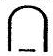 А. Електромагнітної;	Б. Магнітоелектричної з рухомою рамкою;	В. Індукційної;	Г. Феродинамічної;	Д. Електродинамічної.77Прилад якої системи позначається таким чином?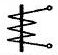 А. Електромагнітної;	Б. Магнітоелектричної з рухомою рамкою;	В. Індукційної;	Г. Феродинамічної;	Д. Електродинамічної.78Прилад якої системи позначається таким чином?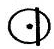 А. Електромагнітної;	Б. Магнітоелектричної з рухомою рамкою;	В. Індукційної;	Г. Феродинамічної;	Д. Електродинамічної.79Прилад якої системи позначається таким чином?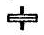 А. Електромагнітної;	Б. Магнітоелектричної з рухомою рамкою;	В. Індукційної;	Г. Феродинамічної;	Д. Електродинамічної.80Прилад якої системи позначається таким чином?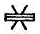 А. Електромагнітної;	Б. Магнітоелектричної з рухомою рамкою;	В. Індукційної;	Г. Феродинамічної;	Д. Електродинамічної.81Прилад якої системи позначається таким чином?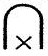 А. Електромагнітної;	Б. Магнітоелектричної з рухомою рамкою;	В. Логометр електромагнітний;	Г. Логометр магнітоелектричний;	Д. Електродинамічної.82Прилад якої системи позначається таким чином?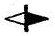 А. Магнітоелектричної з рухомим магнітом;	Б. Магнітоелектричної з рухомою рамкою;	В. Логометр електромагнітний;	Г. Логометр магнітоелектричний;	Д. Електродинамічної.83Прилад якої системи позначається таким чином?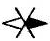 А. Магнітоелектричної з рухомим магнітом;	Б. Магнітоелектричної з рухомою рамкою;	В. Логометр електромагнітний;	Г. Логометр магнітоелектричний;	Д. Логометр магнітоелектричний з рухомим магнітом.84Прилад якої системи позначається таким чином?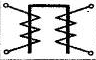 А. Магнітоелектричної з рухомим магнітом;	Б. Магнітоелектричної з рухомою рамкою;	В. Логометр електромагнітний;	Г. Логометр магнітоелектричний;	Д. Логометр магнітоелектричний з рухомим магнітом.85Прилад якої системи позначається таким чином?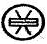 А. Феродинамічний;	Б. Електродинамічний;	В. Логометр феродинамічний;	Г. Логометр електродинамічний;	Д. Індукційний.86Прилад якої системи позначається таким чином?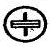 А. Феродинамічний;	Б. Електродинамічний;	В. Логометр феродинамічний;	Г. Логометр електродинамічний;	Д. Індукційний.87Прилад якої системи позначається таким чином?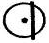 А. Феродинамічний;	Б. Електродинамічний;	В. Логометр феродинамічний;	Г. Логометр електродинамічний;	Д. Індукційної.88Прилад якої системи позначається таким чином?А. Феродинамічний;	Б. Електродинамічний;	В. Логометр феродинамічний;	Г. Логометр електродинамічний;	Д. Індукційної.89Прилад якої системи позначається таким чином?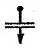 А. Електростатичної;	Б. Ємнісної;В. Індукційної;Г. Логометр електродинамічний;	Д. Логометр феродинамічний.90Що означає таке позначення на шкалі приладу?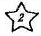 А. Клас точності приладу;	Б. Величина допустимої абсолютної похибки приладуВ. Величина допустимої відносної похибки приладу;Г. Величина напруги, якою перевірялась ізоляція приладу становить 2 кВ;	Д. Величина максимально допустимого вимірюваного струму становить 2А.91Що означає таке позначення на шкалі приладу?1,5А. Клас точності приладу;	Б. Величина допустимої абсолютної похибки приладуВ. Величина допустимої відносної похибки приладу;Г. Величина напруги, якою перевірялась ізоляція приладу становить 2 кВ;	Д. Величина максимально допустимого вимірюваного струму становить 2А.92Що означає таке позначення на шкалі приладу?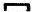 А. Робоче положення шкали приладу вертикальне;Б. Робоче положення шкали приладу горизонтальне;В. Робоче положення шкали приладу на столі;Г. Робоче положення шкали приладу на стенді;	Д. Наявність постійного магніту.93Що означає таке позначення на шкалі приладу?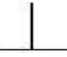 А. Робоче положення шкали приладу вертикальне;Б. Робоче положення шкали приладу горизонтальне;В. Робоче положення шкали приладу на столі;Г. Робоче положення шкали приладу на стенді;	Д. Наявність постійного магніту.94Будова якого приладу схематично показана на рисунку?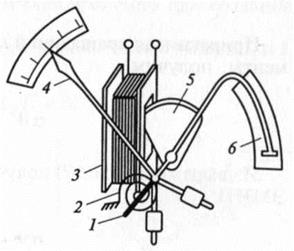 А. Магнітоелектричного з рухомим магнітом;Б. Магнітоелектричного з рухомою рамкою;	В. Електромагнітного;	Г. Електростатичного;	Д. Електродинамічного.95Будова якого приладу схематично показана на рисунку?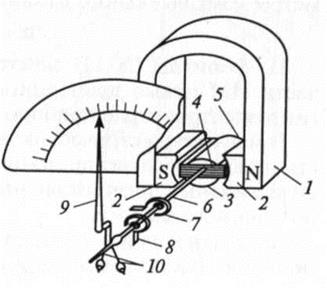 А. Магнітоелектричного з рухомим магнітом;Б. Магнітоелектричного з рухомою рамкою;	В. Електромагнітного;	Г. Електростатичного;	Д. Електродинамічного.96Будова якого приладу схематично показана на рисунку?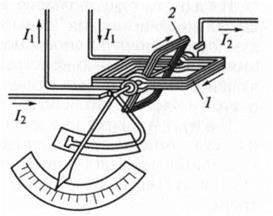 А. Магнітоелектричного з рухомим магнітом;Б. Магнітоелектричного з рухомою рамкою;	В. Електромагнітного;	Г. Електростатичного;	Д. Електродинамічного.97Будова якого приладу схематично показана на рисунку?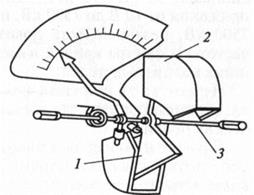 А. Магнітоелектричного з рухомим магнітом;Б. Магнітоелектричного з рухомою рамкою;	В. Електромагнітного;	Г. Електростатичного;	Д. Електродинамічного.98Вимірювальні трансформатори струму використовують для:А. Розширення діапазону вимірювання струму;Б. Розширення діапазону вимірювання напруги;	В. Пониження вимірюваного струму;Г. Зміни частоти вимірюваного струму;Д. Зміни частоти вимірюваної напруги99Вимірювальні трансформатори напруги використовують для:А. Розширення діапазону вимірювання струму;Б. Розширення діапазону вимірювання напруги;	В. Пониження вимірюваного струму;Г. Зміни частоти вимірюваного струму;Д. Зміни частоти вимірюваної напруги100Таким умовним позначенням позначається: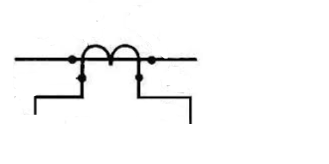 А. Трансформатор напруги;Б. Силовий трансформатор;	В. Трансформатор струму;Г. Ватметр;	Д. Логометр;101Для чого використовується такий прилад?А. Розширення діапазону вимірювання струму;Б. Розширення діапазону вимірювання напруги;	В. Пониження вимірюваного струму;Г. Зміни частоти вимірюваного струму;Д. Зміни частоти вимірюваної напруги102Для чого використовується такий прилад умовне позначення ?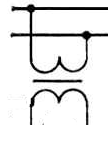 А. Розширення діапазону вимірювання струму;Б. Розширення діапазону вимірювання напруги;	В. Пониження вимірюваного струму;Г. Зміни частоти вимірюваного струму;Д. Зміни частоти вимірюваної напруги103Таким умовним позначенням позначається:А. Вимірювальний трансформатор напруги;Б. Частотомір;В. Вимірювальний трансформатор струму;Г. Ватметр;	Д. Логометр;104Оберіть правильну схему підключення однофазного лічильника електричної енергіїА. Б. В.Г. Д. Вірна відповідь відсутня105Маркування приладу СР4У означає:А. Лічильник однофазний активної енергіїБ. Лічильник трифазний активної енергіїВ. Лічильник трифазний реактивної енергіїГ. Лічильник однофазний реактивної енергіїД. Вірні відповіді В та Г106Маркування приладу СА4У означає:А. Лічильник однофазний активної енергіїБ. Лічильник трифазний активної енергіїВ. Лічильник трифазний реактивної енергіїГ. Лічильник однофазний реактивної енергіїД. Вірні відповіді В та Г107Для вимірювання споживання електричної енергії в яких колах призначений лічильник СА4У?А. ОднофазнихБ. Трифазних трьохпровіднихВ. Трифазних чотирьохпровіднихГ. Вірні відповіді Б та ГД. Вірна відповідь відсутня108Для вимірювання споживання електричної енергії в яких колах призначений лічильник СА3У?А. ОднофазнихБ. Трифазних трьохпровіднихВ. Трифазних чотирьохпровіднихГ. Вірні відповіді Б та ГД. Вірна відповідь відсутня109Яким приладом вимірюють постійний струмА.	Вольтметром магнітоелектричноїсистемиБ.	Вольтметром електромагнітноїсистемиВ.	Вольтметром електродинамічноїсистемиГ.	Амперметром магнітоелектричноїсистемиД. Амперметром електромагнітноїсистеми110Яким приладом вимірюють напругу в електричному колі постійного струмуА.	Вольтметром магнітоелектричної системиБ.	Вольтметром електромагнітної системиВ.	Вольтметром електродинамічної системиГ.	Амперметром магнітоелектричної системиД. Амперметром електромагнітної системи111Яким приладом вимірюють змінний струмА.	Вольтметром магнітоелектричної системиБ.	Вольтметром електромагнітної системиВ.	Вольтметром електродинамічної системиГ.	Амперметром магнітоелектричної системиД. Амперметром електромагнітної системи112Яким приладом вимірюють напругу в електричному колі змінного струмуА.	Вольтметром магнітоелектричної системиБ.	Вольтметром електромагнітної системиВ.	Амперметром електродинамічної системиГ.	Амперметром магнітоелектричної системиД. Амперметром електромагнітної системи113Яким приладом вимірюють опір резистивних елементів в електричному колі постійного струмуА.	Вольтметром магнітоелектричної системиБ.	Логометром магнітоелектричної системиВ.	Амперметром магнітоелектричної системиГ.	Ватметром електродинамічної системиД. Логометром електромагнітної системи114Яким чином включається амперметр в електричне коло змінного та постійного струмуА.	Послідовно Б.	ПаралельноВ.	Послідовно та паралельноГ.	Послідовно з вольтметромД. Паралельно з вольтметром115Яким чином включається вольтметр в електричне коло змінного та постійного струмуА.	Послідовно Б.	ПаралельноВ.	Послідовно та паралельноГ.	Послідовно з амперметромД. Паралельно з амперметром116Яким приладом вимірюють потужність в електричному коліА.	Вольтметром Б.	ЛогометромВ.	АмперметромГ.	ВатметромД. Компенсаційним потенціометром117Прилади якої системи застосовують для вимірювання енергії в електричних колах змінного струмуА.	МагнітоелектричноїБ.	ЕлектромагнітноїВ.	Індукційної Г.	ЕлектростатичноїД. Теплової118Основою класу точності засобу вимірювальної техніки єА.	Відносна зведена похибкаБ.	Додаткова похибкаВ.	Основна та додаткова похибкиГ.	Систематична похибка вимірюванняД. Груба похибка119Як називається похибка, що характеризує відхилення результату вимірювання від істинного значення вимірювальної величиниА.	Абсолютна похибка вимірюванняБ.	Випадкова похибкаВ.	Систематична похибкаГ.	Груба похибкаД. Відносна зведена похибка120Як називаються дії, що проводяться із засобом вимірювальної техніки, з метою встановлення і підтвердження його придатності до застосуванняА.	Повірка ЗВТБ.	Перевірка ЗВТВ.	Градуювання ЗВТГ.	Контроль якості Д. Тестування ЗВТ12114.	Яка похибка може бути обчислена як різниця між результатом вимірювання Х та істинним значенням вимірювальної величини Х0 за формулою Δ= Х–Х0А.	Абсолютна похибкаБ.	Зведена відносна похибкаВ.	Відносна похибкаГ.	Випадкова похибкаД. Систематична похибка122Яка похибка обчислюється як відношення абсолютної похибки засобу вимірювальної техніки Δ до нормованого значення ХN шкали приладу за формулою А.	Абсолютна похибкаБ.	Зведена відносна похибкаВ.	Відносна похибкаГ.	Випадкова похибкаД. Систематична похибка12316.	Яка похибка обчислюється як відношення абсолютної похибки вимірювання Δ до істинного значення а вимірювальної величини за формулою А.	Абсолютна похибкаБ.	Зведена відносна похибкаВ.	Відносна похибкаГ.	Випадкова похибкаД. Систематична похибка124Яка похибка залежить від конструкції та технології виготовлення засобів вимірювальної техніки, що застосовуютьсяА.	Інструментальна похибкаБ.	Похибка методу вимірюванняВ.	Похибка відлікуГ.	Суб’єктивна похибкаД. Випадкова похибка125Яка похибка обумовлюється органами відчуття спостерігачаА.	Інструментальна похибкаБ.	Похибка методу вимірюванняВ.	Похибка відлікуГ.	СистематичнаД. Випадкова126Значення величини знайдене експериментальним шляхом та настільник наближене до істинного значення, що його можна використати замість істинного для конкретної метиА.	Дійсне значення фізичної величиниБ.	Результат вимірюванняВ.	Істинне значення фізичної величиниГ.	Похибка вимірюванняД. Результат спостереження127Значення величини знайдене за допомогою вимірюванняА.	Дійсне значення фізичної величиниБ.	Результат вимірюванняВ.	Істинне значення фізичної величиниГ.	Похибка вимірюванняД. Результат спостереження128Значення величини, яке ідеально відображає властивості об’єктаА.	Дійсне значення фізичної величиниБ.	Результат вимірюванняВ.	Істинне значення фізичної величиниГ.	Похибка вимірюванняД. Результат спостереження129Величина, що характеризує відхилення результату вимірювання від істинного значення вимірювальної величиниА.	Дійсне значення фізичної величиниБ.	Результат вимірюванняВ.	Істинне значення фізичної величиниГ.	Похибка вимірюванняД. Результат спостереження130Близькість результату вимірювання до істинного значення вимірювальної фізичної величиниА.	Точність вимірюванняБ.	Точність спостереженняВ.	Правильність вимірюванняГ.	Правильність спостереженняД. Результат вимірювання131Різниця між результатом вимірювання X та істинним значенням X0 вимірювальної величини Δ= X- X0А.	Абсолютна похибкаБ.	Зведена похибкаВ.	Відносна похибкаГ.	Випадкова похибкаД. Систематична похибка132Відношення абсолютної похибки ЗВТ Δ до нормованого значення XN шкали приладу А.	Абсолютна похибкаБ.	Зведена похибкаВ.	Відносна похибкаГ.	Випадкова похибкаД. Систематична похибка133Головною характеристикою якості вимірювання вважаютьА.	Точність вимірюванняБ.	Швидкість вимірюванняВ.	Одноразовість вимірюванняГ.	Багаторазовість вимірюванняД. Вірна відповідь відсутня134Робочий діапазон – цеА. Інтервал значень в якому може бути отримана інформація про вимірювальну величинуБ. Частина повного діапазону, де відносна похибка не перевищує деякої заданої величини δ0В. Частина повного діапазону, де відносна похибка перевищує деяку задану величину δ0Г. Інтервал значень в якому не може бути отримана інформація про вимірювальну величинуД. Інтервал значень від - до 135Повний діапазон –цеА. Інтервал значень в якому може бути отримана інформація про вимірювальну величинуБ. Частина повного діапазону, де відносна похибка не перевищує деякої заданої величини δ0В. Частина повного діапазону, де відносна похибка перевищує деяку задану величину δ0Г. Інтервал значень в якому не може бути отримана інформація про вимірювальну величинуД. Інтервал значень від - до 136Основними метрологічними параметрами засобів вимірювальної техніки єА. Чутливість, роздільна здатність, повний (динамічний) діапазон, робочий діапазон, варіація показівБ. Чутливість, повний (динамічний) діапазон, робочий діапазон, відносна похибка, статична характеристикаВ. Роздільна здатність, повний (динамічний) діапазон, робочий діапазон, варіація показів, статична характеристикаГ. Статична характеристика, відносна похибка, повний (динамічний) діапазон, робочий діапазон, варіація показівД. Чутливість, клас точності, повний (динамічний) діапазон, робочий діапазон, варіація показів137Основними метрологічними характеристиками засобів вимірювальної техніки єА. Статична характеристика, приведена похибка, абсолютна похибка, відносна похибкаБ. Чутливість, роздільна здатність, повний (динамічний) діапазон, робочий діапазон, варіація показівВ. Статична характеристика, відносна похибка, повний (динамічний) діапазон, робочий діапазон, варіація показівГ. Чутливість, клас точності, повний (динамічний) діапазон, робочий діапазон, варіація показівД. Чутливість, повний (динамічний) діапазон, робочий діапазон, відносна похибка, статична характеристика138Характеризує здатність ЗВТ реагувати на зміну вхідного сигналуА.	ЧутливістьБ.	Поріг чутливостіВ.	Роздільна здатністьГ.	Варіація показівД. Похибка139Мінімальна зміна значення вимірювальної величини, яка спроможна викликати мінімальну зміну показівА.	ЧутливістьБ.	Поріг чутливостіВ.	Роздільна здатністьГ.	Варіація показівД. Похибка140Різниця між показами приладу на фіксованій точці шкали при плавному підході до неї від початкової та кінцевої позначки шкали: b = | Xmin – Xmax |А.	ЧутливістьБ.	Поріг чутливостіВ.	Роздільна здатністьГ.	Варіація показівД. Похибка141Виникнення випадкової похибки обумовлюєтьсяА.	Спільним впливом на ЗВТ та об’єкт вимірювання багатьох випадкових факторів між якими відсутній взаємний зв’язокБ.	Спільним впливом на ЗВТ та об’єкт вимірювання багатьох випадкових факторів які між собою зв’язані В.	Впливом на ЗВТ та об’єкт вимірювання одного певного фактору, дію якого можна виключитиГ.	Впливом на ЗВТ та об’єкт вимірювання  коливань атмосферного тискуД. Впливом на ЗВТ та об’єкт вимірювання тільки коливань температури навколишнього середовища142Статична характеристикаА.	Функціональна залежність між інформативними параметрами вихідного та вхідного сигналів ЗВТ, яка описується аналітичним виразом y=f(x) чи графікомБ.	Функціональна залежність між інформативним параметром вихідного сигналу ЗВТ та часом зміни цього сигналуВ.	Функціональна залежність між інформативним параметром вхідного сигналу ЗВТ та часом зміни цього сигналуГ.	Функціональна залежність між інформативними параметрами вихідного та вхідного сигналів ЗВТ, яка описується тільки аналітичним виразом y=f(x)Д. Функціональна залежність між інформативними параметрами вихідного та вхідного сигналів ЗВТ, яка описується тільки графіком143Статична характеристикаА.	Функціональна залежність між інформативними параметрами вихідного та вхідного сигналів ЗВТ, яка описується аналітичним виразом y=f(x) чи графікомБ.	Функціональна залежність між інформативним параметром вихідного сигналу ЗВТ та часом зміни цього сигналуВ.	Функціональна залежність між інформативним параметром вхідного сигналу ЗВТ та часом зміни цього сигналуГ.	Функціональна залежність між інформативними параметрами вихідного та вхідного сигналів ЗВТ, яка описується тільки аналітичним виразом y=f(x) Д. Функціональна залежність між інформативними параметрами вихідного та вхідного сигналів ЗВТ, яка описується тільки графіком144Випадкова похибкаА.	Складова похибки вимірювання, що змінюється випадково при повторних вимірюваннях однієї та тієї ж величини за допомогою одного і того самого приладу, в однакових умовахБ.	Складова похибки вимірювання, що змінюється постійно при повторних вимірюваннях однієї та тієї ж величиниВ.	Складова похибки вимірювання, що змінюється постійно при вимірюваннях різних величинГ.	Складова похибки вимірювання, що залишається постійною або змінюється закономірно при повторних вимірюваннях однієї та тієї ж величиниД. Складова похибки вимірювання, що змінюється випадково при вимірюваннях різних величин145Систематична похибкаА.	Складова похибки вимірювання, що змінюється випадково при повторних вимірюваннях однієї та тієї ж величиниБ.	Складова похибки вимірювання, що змінюється постійно при повторних вимірюваннях однієї та тієї ж величиниВ.	Складова похибки вимірювання, що змінюється постійно при вимірюваннях різних величинГ.	Складова похибки вимірювання, що залишається постійною або змінюється закономірно при повторних вимірюваннях однієї та тієї ж величиниД. Складова похибки вимірювання, що змінюється випадково при вимірюваннях різних величин146Довірчий інтервал – цеА.	Інтервал в якому похибка вимірювання знаходиться з заданою ймовірністюБ.	Інтервал в якому знаходиться похибка вимірювання В.	Випадковий інтервал в якому знаходиться похибка вимірювання Г.	Інтервал в якому похибка вимірювання складає 100%Д. Випадковий інтервал в якому похибка вимірювання знаходиться з заданою ймовірністю147Показуючий вольтметр має шкалу, від градуйовану в діапазоні 0...30 В; позначення класу точності на шкалі: 2,5. обчислити абсолютну похибку вимірюванняА.	Δ=0,75ВБ.	Δ=0,6ВВ.	Δ=1,75 ВГ.	Δ=1,5 ВД. Δ=1 В148Показуючий вольтметр має шкалу, від градуйовану в діапазоні 0...30 В; позначення класу точності на шкалі: 2. обчислити абсолютну похибку вимірюванняА.	Δ=0,75ВБ.	Δ=0,6ВВ.	Δ=1,75 ВГ.	Δ=1,5 ВД. Δ=1 В149Показуючий вольтметр має шкалу, від градуйовану в діапазоні 0...150 В; позначення класу точності на шкалі: 0,5. обчислити абсолютну похибку вимірюванняА.	Δ=0,75ВБ.	Δ=0,6ВВ.	Δ=1,75 ВГ.	Δ=1,5 ВД. Δ=1 В150Показуючий вольтметр має шкалу, від градуйовану в діапазоні 0...100 В; позначення класу точності на шкалі: 1,5. обчислити абсолютну похибку вимірюванняА.	Δ=0,75ВБ.	Δ=0,6ВВ.	Δ=1,75 ВГ.	Δ=1,5 ВД. Δ=1 В151Показуючий вольтметр має шкалу, від градуйовану в діапазоні 0...200 В; позначення класу точності на шкалі: 0,5. обчислити абсолютну похибку вимірюванняА.	Δ=0,75ВБ.	Δ=0,6ВВ.	Δ=1,75 ВГ.	Δ=1,5 ВД. Δ=1 В152Лічильник електричної енергії має клас точності . Обчислити похибку, яку він може допустити протягом відліку 100 кВтгод.А. Δ= 1 кВтгодБ. Δ= 1,5 кВтгодВ. Δ= 0,5 кВтгодГ. Δ= 0,75 кВтгодД. Δ= 2 кВтгод153Лічильник електричної енергії має клас точності . Обчислити похибку, яку він може допустити протягом відліку 150 кВтгод.А. Δ= 1 кВтгодБ. Δ= 1,5 кВтгодВ. Δ= 0,5 кВтгодГ. Δ= 0,75 кВтгодД. Δ= 2 кВтгод154Лічильник електричної енергії має клас точності . Обчислити похибку, яку він може допустити протягом відліку 100 кВтгод.А. Δ= 1 кВтгодБ. Δ= 1,5 кВтгодВ. Δ= 0,5 кВтгодГ. Δ= 0,75 кВтгодД. Δ= 2 кВтгод155. Лічильник електричної енергії має клас точності . Обчислити похибку, яку він може допустити протягом відліку 150 кВтгод.А. Δ= 1 кВтгодБ. Δ= 1,5 кВтгодВ. Δ= 0,5 кВтгодГ. Δ= 0,75 кВтгодД. Δ= 2 кВтгод156Лічильник електричної енергії має клас точності . Обчислити похибку, яку він може допустити протягом відліку 200 кВтгод.А. Δ= 1 кВтгодБ. Δ= 1,5 кВтгодВ. Δ= 0,5 кВтгодГ. Δ= 0,75 кВтгодД. Δ= 2 кВтгод157Оберіть правильне позначення приладу на шкалі для вимірювання постійного струмуА. VБ. VВ. VГ. AД. A158Оберіть правильне позначення приладу на шкалі для вимірюваннянапруги у колах постійного струму А. VБ. VВ. VГ. AД. A159Оберіть правильне позначення приладу на шкалі для вимірювання змінного струмуА. VБ. VВ. VГ. AД. A160Оберіть правильне позначення приладу на шкалі для вимірюваннянапруги у колах постійного струму А.VБ.VВ.VГ.AД. A161Яким приладом вимірюють опір резистивних елементів в електричному колі постійного струмуА.Б. В. Г. Д. 162Прилади якої системи застосовують для вимірювання енергії в електричних колах змінного струмуА.Б. В. Г. Д. 163Який вимірювальний прилад включається в коло за наведеною на рисунку схемою?А.	АмперметрБ.	ВольтметрВ.	ВатметрГ.	ПотенціометрД. Люксметр164Який вимірювальний прилад включається в коло за наведеною на рисунку схемою?А.	АмперметрБ.	ВольтметрВ.	ВатметрГ.	ПотенціометрД. Люксметр165Який вимірювальний прилад включається в коло за наведеною на рисунку схемою?А.	АмперметрБ.	ВольтметрВ.	ВатметрГ.	ПотенціометрД. Люксметр166Який вимірювальний прилад включається в коло за наведеною на рисунку схемою?А.	АмперметрБ.	ВольтметрВ.	ВатметрГ.	ПотенціометрД. Люксметр167Який вимірювальний прилад включається в коло за наведеною на рисунку схемою?А.	АмперметрБ.	ВольтметрВ.	ВатметрГ.	ПотенціометрД. Люксметр168Для чого використовується схема підключення вимірювального приладу, що зображена на рисунку?А.	Розширення діапазону вимірювання струму;Б.	Розширення діапазону вимірювання напруги;	В.	Пониження вимірюваного струму;Г.	Зміни частоти вимірюваного струму;Д.  Зміни частоти вимірюваної напруги169Для чого використовується схема підключення вимірювального приладу, що зображена на рисунку?А.	Розширення діапазону вимірювання струму;Б.	Розширення діапазону вимірювання напруги;	В.	Пониження вимірюваного струму;Г.	Зміни частоти вимірюваного струму;Д.  Зміни частоти вимірюваної напруги170Яким приладом вимірюють постійний струмА.	Вольтметром магнітоелектричної системиБ.	Вольтметром електромагнітної системиВ.	Амперметром магнітоелектричної системиГ.	Вольтметром електродинамічної системиД. Амперметром електромагнітної системи171Яким приладом вимірюють напругу в електричному колі постійного струмуА.	Вольтметром електромагнітної системиБ.	Вольтметром магнітоелектричної системиВ.	Вольтметром електродинамічної системиГ.	Амперметром магнітоелектричної системиД. Амперметром електромагнітної системи172Яким приладом вимірюють змінний струмА.	Вольтметром магнітоелектричної системиБ.	Амперметром електромагнітної системиВ.	Вольтметром електромагнітної системиГ.	Вольтметром електродинамічної системиД. Амперметром магнітоелектричної системи173Яким приладом вимірюють напругу в електричному колі змінного струмуА.	Вольтметром магнітоелектричної системиБ.	Амперметром електродинамічної системиВ.	Амперметром магнітоелектричної системиГ.	Вольтметром електромагнітної системиД. Амперметром електромагнітної системи174Яким приладом вимірюють опір резистивних елементів в електричному колі постійного струмуА.	Вольтметром магнітоелектричної системиБ.	Амперметром магнітоелектричної системиВ.	Ватметром електродинамічної системиГ.	Логометром електромагнітної системиД. Логометром магнітоелектричної системи175Яким чином включається амперметр в електричне коло змінного та постійного струмуА.	ПаралельноБ.	Послідовно та паралельноВ.	Послідовно з вольтметромГ.	Паралельно з вольтметромД. Послідовно176Яким чином включається вольтметр в електричне коло змінного та постійного струмуА.	Послідовно Б.	Послідовно та паралельноВ.	Послідовно з амперметромГ.	Паралельно з амперметромД. Паралельно177Яким приладом вимірюють потужність в електричному коліА.	Вольтметром Б.	ЛогометромВ.	АмперметромГ.	Компенсаційним потенціометромД. Ватметром178Прилади якої системи застосовують для вимірювання енергії в електричних колах змінного струмуА.	МагнітоелектричноїБ.	ЕлектромагнітноїВ.	ЕлектростатичноїГ.	ТепловоїД. Індукційної179Основою класу точності засобу вимірювальної техніки єА.	Додаткова похибкаБ.	Основна та додаткова похибкиВ.	Відносна зведена похибкаГ.	Систематична похибка вимірюванняД. Груба похибка180Як називається похибка, що характеризує відхилення результату вимірювання від істинного значення вимірювальної величиниА.	Випадкова похибкаБ.	Систематична похибкаВ.	Груба похибкаГ.	Відносна зведена похибкаД. Абсолютна похибка вимірювання181Як називаються дії, що проводяться із засобом вимірювальної техніки, з метою встановлення і підтвердження його придатності до застосуванняА.	Перевірка ЗВТБ.	Градуювання ЗВТВ.	Контроль якості Г.	Тестування ЗВТД. Повірка ЗВТ18214.	Яка похибка може бути обчислена як різниця між результатом вимірювання Х та істинним значенням вимірювальної величини Х0 за формулою Δ= Х–Х0А.	Зведена відносна похибкаБ.	Відносна похибкаВ.	Випадкова похибкаГ.	Абсолютна похибкаД. Систематична похибка183Яка похибка обчислюється як відношення абсолютної похибки засобу вимірювальної техніки Δ до нормованого значення ХN шкали приладу за формулою А.	Абсолютна похибкаБ.	Відносна похибкаВ.	Випадкова похибкаГ.	Систематична похибкаД. Зведена відносна похибка18416.	Яка похибка обчислюється як відношення абсолютної похибки вимірювання Δ до істинного значення а вимірювальної величини за формулою А.	Абсолютна похибкаБ.	Зведена відносна похибкаВ.	Випадкова похибкаГ.	Систематична похибкаД. Відносна похибка185Яка похибка залежить від конструкції та технології виготовлення засобів вимірювальної техніки, що застосовуютьсяА.	Похибка методу вимірюванняБ.	Похибка відлікуВ.	Суб’єктивна похибкаГ.	Випадкова похибкаД. Інструментальна похибка186Яка похибка обумовлюється органами відчуття спостерігачаА.	Інструментальна похибкаБ.	Похибка методу вимірюванняВ.	СистематичнаГ.	ВипадковаД. Похибка відліку187Значення величини знайдене експериментальним шляхом та настільник наближене до істинного значення, що його можна використати замість істинного для конкретної метиА.	Результат вимірюванняБ.	Істинне значення фізичної величиниВ.	Похибка вимірюванняГ.	Дійсне значення фізичної величиниД. Результат спостереження188Значення величини знайдене за допомогою вимірюванняА.	Дійсне значення фізичної величиниБ.	Істинне значення фізичної величиниВ.	Похибка вимірюванняГ.	Результат вимірюванняД. Результат спостереження189Значення величини, яке ідеально відображає властивості об’єктаА.	Дійсне значення фізичної величиниБ.	Результат вимірюванняВ.	Похибка вимірюванняГ.	Результат спостереженняД. Істинне значення фізичної величини190Величина, що характеризує відхилення результату вимірювання від істинного значення вимірювальної величиниА.	Дійсне значення фізичної величиниБ.	Результат вимірюванняВ.	Похибка вимірюванняГ.	Істинне значення фізичної величиниД. Результат спостереження191Близькість результату вимірювання до істинного значення вимірювальної фізичної величиниА.	Точність спостереженняБ.	Правильність вимірюванняВ.	Точність вимірюванняГ.	Правильність спостереженняД. Результат вимірювання192Різниця між результатом вимірювання X та істинним значенням X0 вимірювальної величини Δ= X- X0А.	Зведена похибкаБ.	Відносна похибкаВ.	Випадкова похибкаГ.	Абсолютна похибкаД. Систематична похибка193Відношення абсолютної похибки ЗВТ Δ до нормованого значення XN шкали приладу А.	Абсолютна похибкаБ.	Відносна похибкаВ.	Випадкова похибкаГ.	Систематична похибкаД. Зведена похибка194Головною характеристикою якості вимірювання вважаютьА.	Швидкість вимірюванняБ.	Одноразовість вимірюванняВ.	Багаторазовість вимірюванняГ.	Вірна відповідь відсутняД. Точність вимірювання195Робочий діапазон – цеА. Інтервал значень в якому може бути отримана інформація про вимірювальну величинуБ. Частина повного діапазону, де відносна похибка перевищує деяку задану величину δ0В. Частина повного діапазону, де відносна похибка не перевищує деякої заданої величини δ0Г. Інтервал значень в якому не може бути отримана інформація про вимірювальну величинуД. Інтервал значень від - до 196Повний діапазон –цеА. Частина повного діапазону, де відносна похибка не перевищує деякої заданої величини δ0Б. Частина повного діапазону, де відносна похибка перевищує деяку задану величину δ0В. Інтервал значень в якому не може бути отримана інформація про вимірювальну величинуГ. Інтервал значень в якому може бути отримана інформація про вимірювальну величинуД. Інтервал значень від - до 197Основними метрологічними параметрами засобів вимірювальної техніки єА.	Чутливість, повний (динамічний) діапазон, робочий діапазон, відносна похибка, статична характеристикаБ.	Роздільна здатність, повний (динамічний) діапазон, робочий діапазон, варіація показів, статична характеристикаВ.	Чутливість, роздільна здатність, повний (динамічний) діапазон, робочий діапазон, варіація показівГ.	Статична характеристика, відносна похибка, повний (динамічний) діапазон, робочий діапазон, варіація показівД. Чутливість, клас точності, повний (динамічний) діапазон, робочий діапазон, варіація показівм198Основними метрологічними характеристиками засобів вимірювальної техніки єА.	Чутливість, роздільна здатність, повний (динамічний) діапазон, робочий діапазон, варіація показівБ.	Статична характеристика, відносна похибка, повний (динамічний) діапазон, робочий діапазон, варіація показівВ.	Чутливість, клас точності, повний (динамічний) діапазон, робочий діапазон, варіація показівГ.	Статична характеристика, приведена похибка, абсолютна похибка, відносна похибкаД. Чутливість, повний (динамічний) діапазон, робочий діапазон, відносна похибка, статична характеристика199Характеризує здатність ЗВТ реагувати на зміну вхідного сигналуА.	Поріг чутливостіБ.	Роздільна здатністьВ.	ЧутливістьГ.	Варіація показівД. Похибка200Мінімальна зміна значення вимірювальної величини, яка спроможна викликати мінімальну зміну показівА.	ЧутливістьБ.	Роздільна здатністьВ.	Варіація показівГ.	ПохибкаД. Поріг чутливості201Різниця між показами приладу на фіксованій точці шкали при плавному підході до неї від початкової та кінцевої позначки шкали: b = | Xmin – Xmax |А.	ЧутливістьБ.	Поріг чутливостіВ.	Варіація показівГ.	Роздільна здатністьД. Похибка202Виникнення випадкової похибки обумовлюєтьсяА.	Спільним впливом на ЗВТ та об’єкт вимірювання багатьох випадкових факторів які між собою зв’язані Б.	Впливом на ЗВТ та об’єкт вимірювання одного певного фактору, дію якого можна виключитиВ.	Спільним впливом на ЗВТ та об’єкт вимірювання багатьох випадкових факторів між якими відсутній взаємний зв’язокГ.	Впливом на ЗВТ та об’єкт вимірювання  коливань атмосферного тискуД. Впливом на ЗВТ та об’єкт вимірювання тільки коливань температури навколишнього середовища203Статична характеристикаА.	Функціональна залежність між інформативним параметром вихідного сигналу ЗВТ та часом зміни цього сигналуБ.	Функціональна залежність між інформативним параметром вхідного сигналу ЗВТ та часом зміни цього сигналуВ.	Функціональна залежність між інформативними параметрами вихідного та вхідного сигналів ЗВТ, яка описується аналітичним виразом y=f(x) чи графікомГ.	Функціональна залежність між інформативними параметрами вихідного та вхідного сигналів ЗВТ, яка описується тільки аналітичним виразом y=f(x) Д. Функціональна залежність між інформативними параметрами вихідного та вхідного сигналів ЗВТ, яка описується тільки графіком204Статична характеристикаА.	Функціональна залежність між інформативним параметром вихідного сигналу ЗВТ та часом зміни цього сигналуБ.	Функціональна залежність між інформативним параметром вхідного сигналу ЗВТ та часом зміни цього сигналуВ.	Функціональна залежність між інформативними параметрами вихідного та вхідного сигналів ЗВТ, яка описується аналітичним виразом y=f(x) чи графікомГ.	Функціональна залежність між інформативними параметрами вихідного та вхідного сигналів ЗВТ, яка описується тільки аналітичним виразом y=f(x)Д. Функціональна залежність між інформативними параметрами вихідного та вхідного сигналів ЗВТ, яка описується тільки графіком205Випадкова похибкаА.	Складова похибки вимірювання, що змінюється постійно при повторних вимірюваннях однієї та тієї ж величиниБ.	Складова похибки вимірювання, що змінюється постійно при вимірюваннях різних величинВ.	Складова похибки вимірювання, що залишається постійною або змінюється закономірно при повторних вимірюваннях однієї та тієї ж величиниГ.	Складова похибки вимірювання, що змінюється випадково при вимірюваннях різних величинД. Складова похибки вимірювання, що змінюється випадково при повторних вимірюваннях однієї та тієї ж величини за допомогою одного і того самого приладу, в однакових умовах206Систематична похибкаА.	Складова похибки вимірювання, що змінюється випадково при повторних вимірюваннях однієї та тієї ж величиниБ.	Складова похибки вимірювання, що змінюється постійно при повторних вимірюваннях однієї та тієї ж величиниВ.	Складова похибки вимірювання, що залишається постійною або змінюється закономірно при повторних вимірюваннях однієї та тієї ж величиниГ.	Складова похибки вимірювання, що змінюється постійно при вимірюваннях різних величинД. Складова похибки вимірювання, що змінюється випадково при вимірюваннях різних величин207Довірчий інтервал – цеА.	Інтервал в якому знаходиться похибка вимірювання Б.	Випадковий інтервал в якому знаходиться похибка вимірювання В.	Інтервал в якому похибка вимірювання складає 100%Г.	Випадковий інтервал в якому похибка вимірювання знаходиться з заданою ймовірністюД. Інтервал в якому похибка вимірювання знаходиться з заданою ймовірністю208Показуючий вольтметр має шкалу, від градуйовану в діапазоні 0...30 В; позначення класу точності на шкалі: 2,5. обчислити абсолютну похибку вимірюванняА.	Δ=0,6ВБ.	Δ=1,75 ВВ.	Δ=1,5 ВГ.	Δ=1 ВД. Δ=0,75В209Показуючий вольтметр має шкалу, від градуйовану в діапазоні 0...30 В; позначення класу точності на шкалі: 2. обчислити абсолютну похибку вимірюванняА.	Δ=0,75ВБ.	Δ=1,75 ВВ.	Δ=1,5 ВГ.	Δ=1 ВД. Δ=0,6В210Показуючий вольтметр має шкалу, від градуйовану в діапазоні 0...150 В; позначення класу точності на шкалі: 0,5. обчислити абсолютну похибку вимірюванняА.	Δ=0,6ВБ.	Δ=1,75 ВВ.	Δ=1,5 ВГ.	Δ=1 ВД. Δ=0,75В211Показуючий вольтметр має шкалу, від градуйовану в діапазоні 0...100 В; позначення класу точності на шкалі: 1,5. обчислити абсолютну похибку вимірюванняА.	Δ=0,75ВБ.	Δ=0,6ВВ.	Δ=1,5 ВГ.	Δ=1,75 ВД. Δ=1 В212Показуючий вольтметр має шкалу, від градуйовану в діапазоні 0...200 В; позначення класу точності на шкалі: 0,5. обчислити абсолютну похибку вимірюванняА.	Δ=1 ВБ.	Δ=0,75ВВ.	Δ=0,6ВГ.	Δ=1,75 ВД. Δ=1,5 В213Лічильник електричної енергії має клас точності . Обчислити похибку, яку він може допустити протягом відліку 100 кВтгод.А. Δ= 1,5 кВтгодБ. Δ= 0,5 кВтгодВ. Δ= 0,75 кВтгодГ. Δ= 1 кВтгодД. Δ= 2 кВтгод214Лічильник електричної енергії має клас точності . Обчислити похибку, яку він може допустити протягом відліку 150 кВтгод.А.Δ= 1 кВтгодБ. Δ= 0,5 кВтгодВ. Δ= 0,75 кВтгодГ. Δ= 2 кВтгодД. Δ= 1,5 кВтгод215Лічильник електричної енергії має клас точності . Обчислити похибку, яку він може допустити протягом відліку 100 кВтгод.А. Δ= 1 кВтгодБ. Δ= 1,5 кВтгодВ. Δ= 0,75 кВтгодГ. Δ= 2 кВтгодД. Δ= 0,5 кВтгод216Лічильник електричної енергії має клас точності . Обчислити похибку, яку він може допустити протягом відліку 150 кВтгод.А. Δ= 1 кВтгодБ. Δ= 1,5 кВтгодВ. Δ= 0,75 кВтгодГ. Δ= 0,5 кВтгодД. Δ= 2 кВтгод217Лічильник електричної енергії має клас точності . Обчислити похибку, яку він може допустити протягом відліку 200 кВтгод.А. Δ= 1 кВтгодБ. Δ= 2 кВтгодВ. Δ= 1,5 кВтгодГ. Δ= 0,5 кВтгодД. Δ= 0,75 кВтгод218Для визначення густини  речовини певну кількість її масою m=2,975 г занурено в мензурку з рідиною, в результаті чого визначено, що об’єм цієї речовини становить V=3,7 см3. Маса вимірюється з точністю до Δm =0,01 г; під час вимірювання об’єму можлива похибка до ΔV =0,2 см3. Обчислити густину речовини  та оцінити точність результату опосередкованого вимірювання.Формула зв’язку =m/VА. =(1,100,04) г/см3Б. =(1,0270,03) г/см3В. =(1,670,06) г/см3Г. =(1,630,05) г/см3Д. =(0,80,05) г/см3219Довжина ребра куба а=(18,00,5) см. Обчислити його об’єм V. Формула зв’язку: V=a3А. V=(0,580,05) м3Б. V=(2,20,12) м3В. V=(2,20,07) м3Г. V=(5,490,22) м3Д. V=(5,490,13) м3220Довжина ребра куба а=(28,00,5) см. Обчислити його об’єм V. Формула зв’язку: V=a3А. V=(0,580,05) м3Б. V=(2,20,12) м3В. V=(2,20,07) м3Г. V=(5,490,22) м3Д. V=(5,490,13) м3221Довжина ребра куба а=(28,00,3) см. Обчислити його об’єм V. Формула зв’язку: V=a3А. V=(0,580,05) м3Б. V=(2,20,12) м3В. V=(2,20,07) м3Г. V=(5,490,22) м3Д. V=(5,490,13) м3222Довжина ребра куба а=(38,00,5) см. Обчислити його об’єм V. Формула зв’язку: V=a3А. V=(0,580,05) м3Б. V=(2,20,12) м3В. V=(2,20,07) м3Г. V=(5,490,22) м3Д. V=(5,490,13) м3223Довжина ребра куба а=(38,00,3) см. Обчислити його об’єм V. Формула зв’язку: V=a3А. V=(0,580,05) м3Б. V=(2,20,12) м3В. V=(2,20,07) м3Г. V=(5,490,22) м3Д. V=(5,490,13) м3224Обчислити потужність постійного електричного струму на підставі результатів прямих вимірювань напруги та струму: U=(120,500,23) В; І=(5,2400,0052) А. Формула зв’язку: Р=UІА. Р=(631,41,4) ВтБ. Р=(264,30,9) ВтВ. Р=(1155,426,7) ВтГ. Р=(186,2511,2) ВтД. Р=(716,6311) Вт225Обчислити потужність постійного електричного струму на підставі результатів прямих вимірювань напруги та струму: U=(75,500,23) В; І=(3,50,0052) А. Формула зв’язку: Р=UІА. Р=(631,41,4) ВтБ. Р=(264,30,9) ВтВ. Р=(1155,426,7) ВтГ. Р=(186,2511,2) ВтД. Р=(716,6311) Вт226Обчислити потужність постійного електричного струму на підставі результатів прямих вимірювань напруги та струму: U=(220,500,23) В; І=(5,2400,03) А. Формула зв’язку: Р=UІА. Р=(631,41,4) ВтБ. Р=(264,30,9) ВтВ. Р=(1155,426,7) ВтГ. Р=(186,2511,2) ВтД. Р=(716,6311) Вт227Обчислити потужність постійного електричного струму на підставі результатів прямих вимірювань напруги та струму: U=(74,50,3) В; І=(2,50,15) А. Формула зв’язку: Р = UІА. Р=(631,41,4) ВтБ. Р=(264,30,9) ВтВ. Р=(1155,426,7) ВтГ. Р=(186,2511,2) ВтД. Р=(716,6311) Вт228Обчислити площу кола S, якщо діаметр кола d=(12,00,1) см; вважати =3,14, точніше значення =3,1415926 Формула зв’язку S=d2/4А. S= (113,02,0) см2Б. S= (142,02,0) см2В. S= (156,02,15) см2Г. S= (113,02) см2Д. S= (1482,0) см2229Обчислити площу кола S, якщо діаметр кола d=(15,00,2) см; вважати =3,14, точніше значення =3,1415926 Формула зв’язку S=d2/4А. S= (176,64,0) см2Б. S= (176,34,7) см2В. S= (176,634,7) см2Г. S= (176,64,0) см2Д. S= (176,64,2) см2230Обчислити площу кола S, якщо діаметр кола d=(15,00,01) см; вважати =3,14, точніше значення =3,1415926 Формула зв’язку S=d2/4А. S= (176,64,0) см2Б. S= (176,34,7) см2В. S= (176,64,0) см2Г. S= (176,630,3) см2Д. S= (176,30,32) см2231Обчислити площу кола S, якщо діаметр кола d=(20,00,01) см; вважати =3,14, точніше значення =3,1415926 Формула зв’язку S=d2/4А. S= (3530,4) см2Б. S= (4650,34) см2В. S= (8760,41) см2Г. S= (314,210,4) см2Д. S= (3140,4) см2232Обчислити площу кола S, якщо діаметр кола d=(20,00,2) см; вважати =3,14, точніше значення =3,1415926 Формула зв’язку S=d2/4А. S= (3530,4) см2Б. S= (3146,3) см2В. S= (4650,34) см2Г. S= (8760,41) см2Д. S= (314,210,4) см2233Для визначення густини  речовини певну кількість її масою m=2,975 г занурено в мензурку з рідиною, в результаті чого визначено, що об’єм цієї речовини становить V=2,7 см3. Маса вимірюється з точністю до Δm =0,001 г; під час вимірювання об’єму можлива похибка до ΔV =0,1 см3. Обчислити густину речовини  та оцінити точність результату опосередкованого вимірювання. Формула зв’язку =m/VА. =(1,100,04) г/см3Б. =(1,0270,03) г/см3В. =(1,670,06) г/см3Г. =(1,630,05) г/см3Д. =(0,80,05) г/см3234Для визначення густини  речовини певну кількість її масою m=3,8 г занурено в мензурку з рідиною, в результаті чого визначено, що об’єм цієї речовини становить V=3,7 см3. Маса вимірюється з точністю до Δm =0,001 г; під час вимірювання об’єму можлива похибка до ΔV =0,1 см3. Обчислити густину речовини  та оцінити точність результату опосередкованого вимірювання.Формула зв’язку =m/VА. =(1,100,04) г/см3Б. =(1,0270,03) г/см3В. =(1,670,06) г/см3Г. =(1,630,05) г/см3Д. =(0,80,05) г/см3235Для визначення густини  речовини певну кількість її масою m=4,5 г занурено в мензурку з рідиною, в результаті чого визначено, що об’єм цієї речовини становить V=2,7 см3. Маса вимірюється з точністю до Δm =0,001 г; під час вимірювання об’єму можлива похибка до ΔV =0,1 см3. Обчислити густину речовини  та оцінити точність результату опосередкованого вимірювання. Формула зв’язку =m/VА. =(1,100,04) г/см3Б. =(1,0270,03) г/см3В. =(1,670,06) г/см3Г. =(1,630,05) г/см3Д. =(0,80,05) г/см3236Для визначення густини  речовини певну кількість її масою m=5,32 г занурено в мензурку з рідиною, в результаті чого визначено, що об’єм цієї речовини становить V=3,27 см3. Маса вимірюється з точністю до Δm =0,001 г; під час вимірювання об’єму можлива похибка до ΔV =0,1 см3. Обчислити густину речовини  та оцінити точність результату опосередкованого вимірювання.Формула зв’язку =m/VА. =(1,100,04) г/см3Б. =(1,0270,03) г/см3В. =(1,670,06) г/см3Г. =(1,630,05) г/см3Д=(0,80,05) г/см3237Показуючий вольтметр має шкалу, від градуйовану в діапазоні 0...30 В; позначення класу точності на шкалі: 2,5. обчислити абсолютну похибку вимірюванняА. Δ=0,6ВБ. Δ=0,75В В. Δ=1,75 ВГ. Δ=1,5 ВД. Δ=1 В238Показуючий вольтметр має шкалу, від градуйовану в діапазоні 0...30 В; позначення класу точності на шкалі: 2. обчислити абсолютну похибку вимірюванняА.	Δ=0,75ВБ.	Δ=1,75 ВВ.	Δ=1,5 ВГ.	Δ=1 ВД. Δ=0,6В239Показуючий вольтметр має шкалу, від градуйовану в діапазоні 0...150 В; позначення класу точності на шкалі: 0,5. обчислити абсолютну похибку вимірюванняА.	Δ=0,6ВБ.	Δ=1,75 ВВ.	Δ=1,5 ВГ.	Δ=1 ВД. Δ=0,75В240Показуючий вольтметр має шкалу, від градуйовану в діапазоні 0...100 В; позначення класу точності на шкалі: 1,5. обчислити абсолютну похибку вимірюванняА.	Δ=0,75ВБ.	Δ=0,6ВВ.	Δ=1,5 ВГ.	Δ=1,75 ВД. Δ=1 В241Показуючий вольтметр має шкалу, від градуйовану в діапазоні 0...200 В; позначення класу точності на шкалі: 0,5. обчислити абсолютну похибку вимірюванняА.	Δ=1 ВБ.	Δ=0,75ВВ.	Δ=0,6ВГ.	Δ=1,75 ВД. Δ=1,5 В242Лічильник електричної енергії має клас точності . Обчислити похибку, яку він може допустити протягом відліку 100 кВтгод.А. Δ= 1,5 кВтгодБ. Δ= 0,5 кВтгодВ. Δ= 0,75 кВтгодГ. Δ= 1 кВтгодД, Δ= 2 кВтгод243Лічильник електричної енергії має клас точності . Обчислити похибку, яку він може допустити протягом відліку 150 кВтгод.А. Δ= 1 кВтгодБ. Δ= 0,5 кВтгодВ. Δ= 0,75 кВтгодГ. Δ= 2 кВтгодД. Δ= 1,5 кВтгод244Лічильник електричної енергії має клас точності . Обчислити похибку, яку він може допустити протягом відліку 100 кВтгод.А. Δ= 1 кВтгодБ. Δ= 1,5 кВтгодВ. Δ= 0,75 кВтгодГ. Δ= 2 кВтгодД. Δ= 0,5 кВтгод245Лічильник електричної енергії має клас точності . Обчислити похибку, яку він може допустити протягом відліку 150 кВтгод.А. Δ= 1 кВтгодБ. Δ= 1,5 кВтгодВ. Δ= 0,75 кВтгодГ. Δ= 0,5 кВтгодД. Δ= 2 кВтгод246Лічильник електричної енергії має клас точності . Обчислити похибку, яку він може допустити протягом відліку 200 кВтгод.А. Δ= 1 кВтгодБ. Δ= 2 кВтгодВ. Δ= 1,5 кВтгодГ. Δ= 0,5 кВтгодД. Δ= 0,75 кВтгод247Довжина ребра куба а=(28,00,3) см. Обчислити його об’єм V. Формула зв’язку: V=a3А. V=(0,580,05) м3Б. V=(2,20,12) м3В. V=(2,20,07) м3Г. V=(5,490,22) м3Д. V=(5,490,13) м3248Довжина ребра куба а=(38,00,5) см. Обчислити його об’єм V. Формула зв’язку: V=a3А. V=(0,580,05) м3Б. V=(2,20,12) м3В. V=(2,20,07) м3Г. V=(5,490,22) м3Д. V=(5,490,13) м3249Довжина ребра куба а=(38,00,3) см. Обчислити його об’єм V. Формула зв’язку: V=a3А. V=(0,580,05) м3Б. V=(2,20,12) м3В. V=(2,20,07) м3Г. V=(5,490,22) м3Д. V=(5,490,13) м3250Обчислити потужність постійного електричного струму на підставі результатів прямих вимірювань напруги та струму: U=(120,500,23) В; І=(5,2400,0052) А. Формула зв’язку: Р= UІА. Р=(631,41,4) ВтБ. Р=(264,30,9) ВтВ. Р=(1155,426,7) ВтГ. Р=(186,2511,2) ВтД. Р=(716,6311) Вт